Key Vocabulary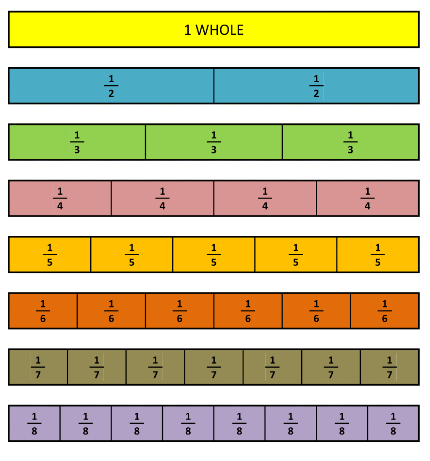 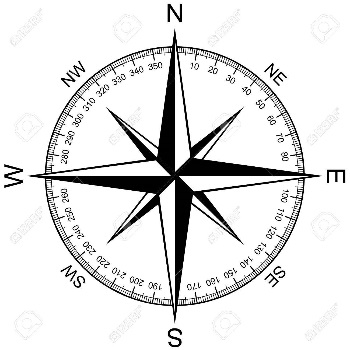 QuadrilateralsSquareRectangleRhombusKiteParallelogramTrapezium TrianglesRight-angled triangleEquilateralIsoscelesScalene TermDefinitionExampleIntegerA number which is not a fraction; a whole number.1, 2, 3, 4, 5 …PositiveAny number above 01, 2, 3, 4, 5 …NegativeAny number below 0-1, -2, -3, -4, -5 …MultipleA number in another number’s times table.Multiples of 9 are9, 18, 27, 36 … ProductA quantity obtained by multiplying quantities together.3 x 4 = 125 x 7 = 35 FactorA factor is a term that is a part of another term when multiplied.Factors of 8 are 1 x 8, 2 x 4.QuotientQuotient is the result you get when you divide one number by another number. When you divide 10 by 5, the number 2 is the example of the quotient.Measures ConversionsMeasures Conversions1.3 kilometre (km)1300 metres (m)1.18 metre (m)118 centimetres (cm)1.6 centimetre (cm)16 millimetres (mm)1.08 Litre (L)1080 milliltres (ml)1 ¼  Kilogram (kg)1250 grams (g)2D shapes2D shapesQuadrilateral4Pentagon5Hexagon6Octagon8Nonagon9Decagon10Polygon = shape with straight sidesRegular = all sides/angles the sameIrregular = sides/angles not samePolygon = shape with straight sidesRegular = all sides/angles the sameIrregular = sides/angles not sameRoman NumeralsRoman NumeralsRoman NumeralsRoman NumeralsRoman NumeralsIVXLC151050100VIIXIXXLVIILXVIIC719476699Time conversionTime conversion3 ½ hours210 minutes142 minutes2 hours 22 minutes4 minutes240seconds7 ½ years90 months6 weeks42 days18:246:24pm05:155:15amTypes of AnglesTypes of AnglesTypes of AnglesTypes of AnglesTypes of AnglesAcute angleRight angleReflex angleObtuse angleStraight angle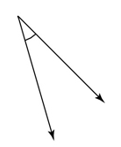 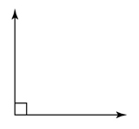 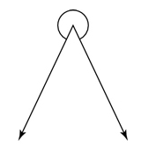 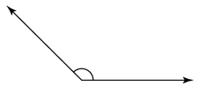 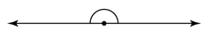 